Western Australian public sector quarterly workforce report – 
December 2022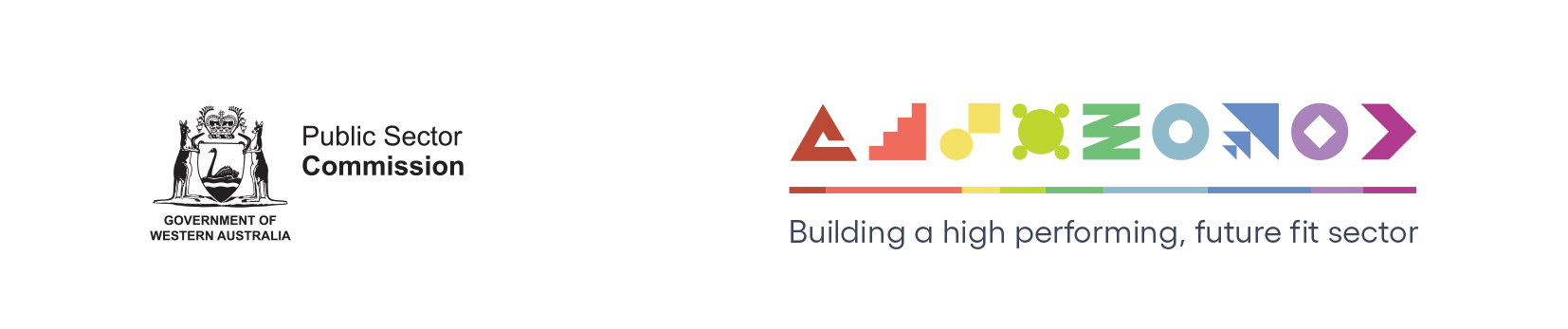 About this informationThis page presents a snapshot of the public sector workforce based on the most recent data available. More detailed workforce information (including information on other government entities) is available in the State of the WA Government Sector Workforce 2021-22. Please see the Commission’s About our workforce data page for additional contextual information.Overview of the public sector as at December 2022Sector profileEmployment trendsIn December 2022 the WA public sector employed 160,923 people, equating to 126,136 full time equivalent (FTE) employees.In headcount terms, this reflected a quarterly decrease of 607 (-0.4%) since September 2022, and an annual increase of 4,960 (+3.2%) since December 2021.In FTE terms, this reflected a quarterly decrease of 285 (-0.2%) since September 2022, and an annual increase of 3,775 (+3.1%) since December 2021.The Department of Education reported a decrease of 222 headcount (-0.4%) and 568 FTE  (-1.3%) since the September 2022 quarter. The quarterly movement reflects the seasonal pattern of school operations that results in a lower FTE and headcount in December due to the school holiday period.The WA Health portfolio decreased by 1,041 headcount (-1.8%) and 314 FTE (-0.7%). Within the health portfolio, Health Support Services reported an increase by 84 Headcount (+3.5%) and 115 FTE (+6.6%) since September 2022 quarter, mainly due to an uplift of major ICT programs. In the same period, all other health agencies reported a decrease. South Metropolitan Health Service had the largest nominal decrease (-152 FTE), followed by East Metropolitan Health Service (-91 FTE). The changes in the WA Health portfolio are mainly due to:decrease in COVID-19 related activities such as a reduction in vaccination and booster programs and scaling down of the State Health Incident Coordination Centredecrease in nursing and nursing support staff due to reduction of demand in Intensive Care Units, COVID leave and subsequent backfill, and the return of expected furloughed staff.The Department of Communities reported an increase of 137 FTE (+2.6%) since September 2022, with almost 50% of the increase occurring in roles providing service delivery and case load support. Main Roads reported an increase of 72 FTE (+6.0%) since September 2022. The majority of the increase is due to the transition of external contractors into Main Roads as a result of the Government’s commitment to the return of road maintenance jobs to the public sector.Salaries expenditureSalaries represent the single largest component of general government sector expenses (at almost 41% for the six months to December 2022, or 45% if concurrent superannuation costs are also included).General government salaries for the first six months of 2022-23 grew by 8.1% to total $7,663 million.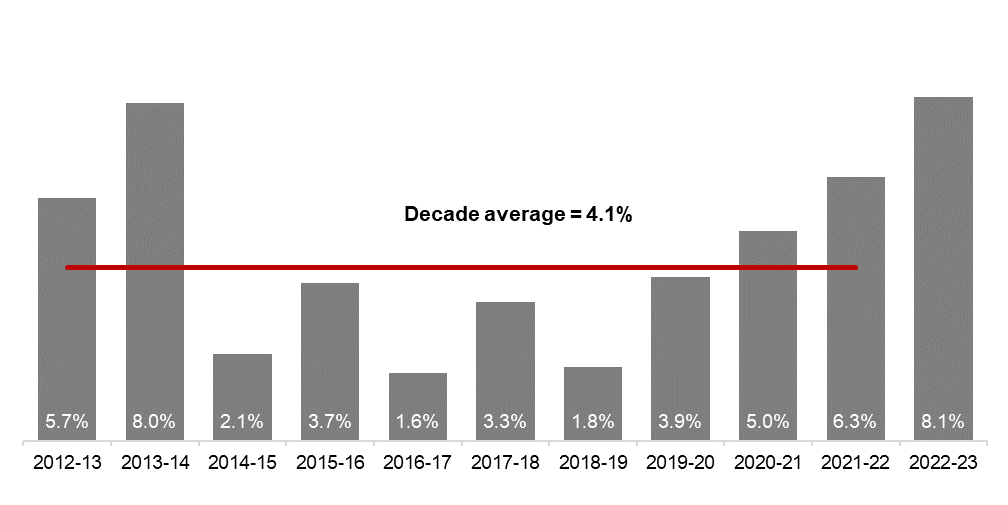 Source: Department of Treasury Historical headcount, FTE and salaries expenditure WA public sector agencies’ staffing levelsData quality statementInformation is based on an aggregate of agency supplied data, collected quarterly through the Human Resource Minimum Obligatory Information Requirements (HR MOIR). Data is supplied by agencies according to the guidelines set out in HR MOIR Data Definitions 1.5.1. The information provided reflects the Commission’s holdings at the date of release. Workforce data is occasionally revised for quality, and corrections applied may result in figures being adjusted over time. This information relates only to public sector (Department, SES and non-SES agencies), and excludes sworn officers of the WA Police Force, public universities, local governments, government trading enterprises and other authorities.All data is accurate as reported to us by contributing agencies.As some figures have been rounded, discrepancies may occur between sums of the component items and totals. Salaries expenditure data and information is provided by the Department of Treasury.ContactAll enquiries about the Public Sector Commission’s data should be directed to stateadministrator@psc.wa.gov.au. HeadcountHeadcount160,923Full-time equivalent (FTE)Full-time equivalent (FTE)126,136General government salaries expenses(December quarter)General government salaries expenses(December quarter)$3,942 MPublic sector median agePublic sector median age45Top 3 occupation groups (FTE)Teachers18.3%Top 3 occupation groups (FTE)Clerical workers16.8%Top 3 occupation groups (FTE)Nurses and midwives11.1%Diversity groupsDecember 2022December 2022Aspirational targetWomen in the SESRepresentation49.4%50.0%Aboriginal and Torres Strait Islander peopleRepresentation2.8%3.7%Aboriginal and Torres Strait Islander peopleHeadcount3,409People with disabilityRepresentation1.5%5.0%People with disabilityHeadcount1,880Culturally and linguistically diverse peopleRepresentation16.2%15.5%Culturally and linguistically diverse peopleHeadcount18,698Youth 
(aged 24 and under)Representation5.2%5.8%Youth 
(aged 24 and under)Headcount8,336Mature 
(aged 45 and over)Representation50.3%n.a.Mature 
(aged 45 and over)Headcount80,916QuarterHeadcountFTEQuarterly salaries 
expenditure ($M)September 2017141,609111,4722,980December 2017137,878108,3713,029March 2018140,799110,4043,049June 2018139,812110,3733,135September 2018141,744111,2553,023December 2018138,678108,6013,091March 2019142,278112,0992,982June 2019142,735111,9323,172September 2019143,775113,3673,140December 2019143,586113,1433,212March 2020146,343115,5483,147June 2020146,562116,8783,366September 2020148,408117,7733,319December 2020148,532117,6643,350March 2021151,753120,3573,298June 2021153,396121,2983,502September 2021155,931123,0343,512December 2021155,963122,3613,574March 2022159,839125,6233,476June 2022160,281125,6233,717September 2022161,530126,4213,721December 2022160,923126,1363,942AgencyDec-22HeadcountDec-22FTEFTE change from 
Sep-22FTE change from 
Dec-21WA public sector 160,923  126,136 -285 3,775Department of Education 58,683  43,446 -568  753 WA Health 57,292  43,243 -314 2,108 WA Health (North Metropolitan Health Service) 12,313  9,183 -9  341 WA Health (South Metropolitan Health Service) 11,683  8,726 -152  584 WA Health (WA Country Health Service) 11,245  8,534 -32  383 WA Health (East Metropolitan Health Service) 9,830  7,597 -91  555 WA Health (Child and Adolescent Health Service) 6,069  4,342 -82  78 WA Health (Health Support Services) 2,482  1,866  115  165 WA Health (PathWest) 2,377  1,889 -8  3 WA Health (Department of Health) 1,293  1,106 -55 -1 Department of Justice 7,302  6,663  16 -258 Department of Communities 6,090  5,358  137  257 Western Australia Police 2,895  2,129  14 -12 Department of Biodiversity, Conservation and Attractions 2,468  2,107  79  87 Public Transport Authority 2,386  2,249  64  82 Department of Primary Industries and Regional Development 1,957  1,776 -2  47 Department of Fire and Emergency Services 1,815  1,719  9  28 Department of Mines, Industry Regulation and Safety 1,768  1,624  31  11 Department of Transport 1,632  1,467  15  9 North Metropolitan TAFE 1,460  1,210 -6  30 South Metropolitan TAFE 1,383  1,163 0 29 Main Roads Western Australia 1,377  1,280  72  130 Department of Local Government, Sport and Cultural Industries 1,211  991  3  69 Department of Finance 1,116  1,019 -12  3 Department of Water and Environmental Regulation 1,029  917  19  63 Department of Planning, Lands and Heritage 962  853  26  59 Department of the Premier and Cabinet 705  647  15  54 South Regional TAFE 566  423  10  20 VenuesWest 519  265  12  5 Department of Training and Workforce Development 498  447  10  14 Landgate 488  435 -4 -8 Insurance Commission of Western Australia 472  421  12  38 Department of Jobs, Tourism, Science and Innovation 456  412  35  79 Legal Aid Commission of Western Australia 436  386  13  39 Central Regional TAFE 413  344  1  11 Mental Health Commission 413  333 -26 -19 Office of the Director of Public Prosecutions 346  304  13  21 North Regional TAFE 309  285  1 -18 Department of Treasury 289  256  2  15 Lotterywest 285  272  7 -2 Office of the Auditor General 206  183 -5  4 Forest Products Commission 174  159  10 -19 Public Sector Commission 168  131  6 0ChemCentre 159  146  8  6 Metropolitan Cemeteries Board 157  141  6 -2 WorkCover Western Australia 142  130 -1  2 Corruption and Crime Commission 131  126 -1  9 Ombudsman Western Australia 79  65  1 -3 Small Business Development Corporation 74  62  1  5 Economic Regulation Authority 70  64  3  0  GESB 67  63  3  4 Animal Resources Centre 58  53 -5 -10 Western Australian Electoral Commission 49  46 -3 -2 Legal Practice Board 43  41  1  1 Department of the Registrar, Western Australian Industrial Relations Commission 43  40 0    4 Western Australian Meat Industry Authority 42  23  2  3 Construction Training Fund 37  35 -2  6 National Trust of Australia (W.A.) 31  26 -1  4 MyLeave 27  26  3  3 Health and Disability Services Complaints Office 24  22 0    8 Infrastructure WA 21  19  1  5 Office of the Inspector of Custodial Services 18  16  1 0Office of the Information Commissioner 15  13 0   0Metropolitan Redevelopment Authority 15  14  1 -2 Commissioner for Children and Young People 13  11 -2 -3 Burswood Park Board 11  9 -1  2 Keep Australia Beautiful WA 8  7 0   0   Minerals Research Institute of Western Australia (MRIWA) 8  8 0 3 Veterinary Practice Board 6  5 00   Salaries and Allowances Tribunal 4  4 0 1 Architects Board of Western Australia 2  2 0-1 